A határozati javaslat elfogadásáhozegyszerű többség szükséges, az előterjesztés nyilvános ülésen tárgyalható! 164. számú előterjesztésBátaszék Város Önkormányzat Képviselő-testületének 2021. augusztus 25-én 16 órakor megtartandó üléséreBátaszéki Vadásztársaság épület felújítására vonatkozó támogatási kérelmének elbírálásaTisztelt Képviselő-testület!Bátaszéki Vadásztársaság (a továbbiakban: Vadásztársaság, székhely: 7140 Bátaszék, Budai utca 134., adószám: 18855238-2-17, képviseli: Kiss Viktor elnök) a következő kérelemmel fordult Bátaszék Város Önkormányzatához (a továbbiakban: Önkormányzat):A Vadásztársaság a tulajdonában lévő 7140 Bátaszék, Budai utca 134. szám alatti ingatlant fel kívánja újítani és az ingatlan teljes külső felújításához az Önkormányzat segítségét kéri. A kérelem szerint a Vadásztársaság már az 1960-as évek óta a falu, majd később a város meghatározó egyesülete, tagjai többségében helybeliek. A Vadásztársaság részt vesz a város kulturális rendezvényein, valamint kisebb rendezvényeknek helyet is ad. A 2015-ben vásárolt, fent nevezett ingatlan sajnos rossz állapotban van, annak ellenére is, hogy néhány éve tetőfelújításon esett át. Az épület a város főútján helyezkedik el, így a városképet rontja az omladékony épület látványa. Amennyiben sikeresen renoválhatnák a Vadászházat, az a jövőben jellegzetes épülete lehetne Bátaszéknek. A felújítás teljes összege 5.000.000 Ft. A Vadásztársaság kéri, hogy amennyiben az Önkormányzatnak lehetősége van rá, járuljon hozzá a felújítás költségeihez.A Vadásztársaság a kérelméhez a következő látványterveket csatolta: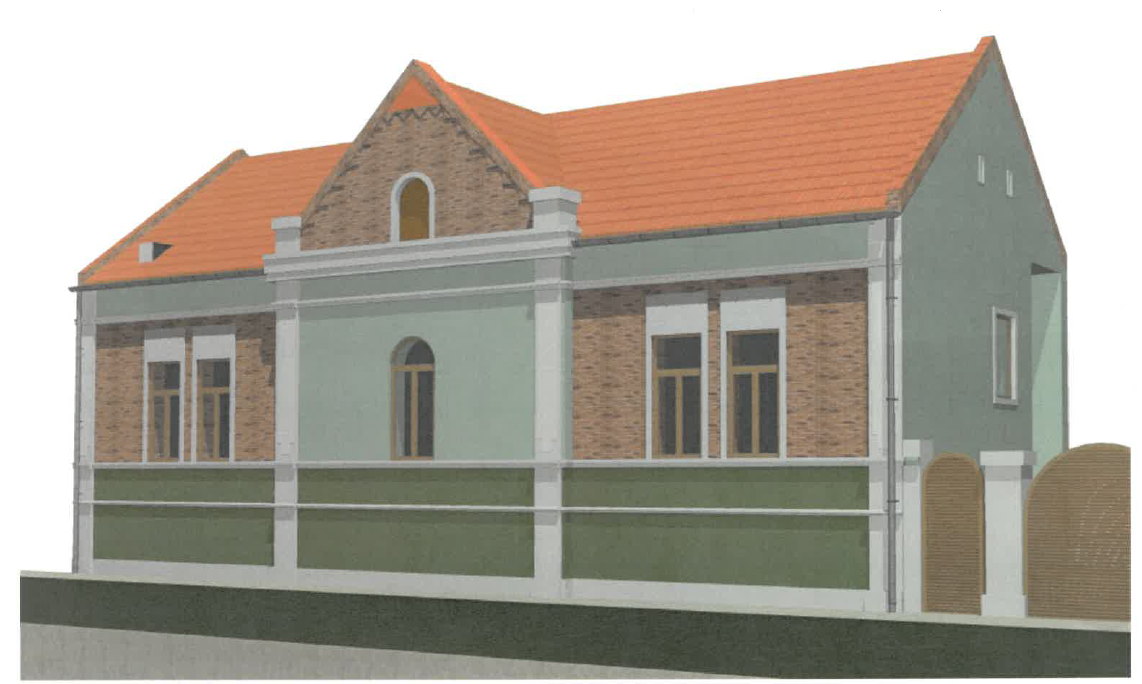 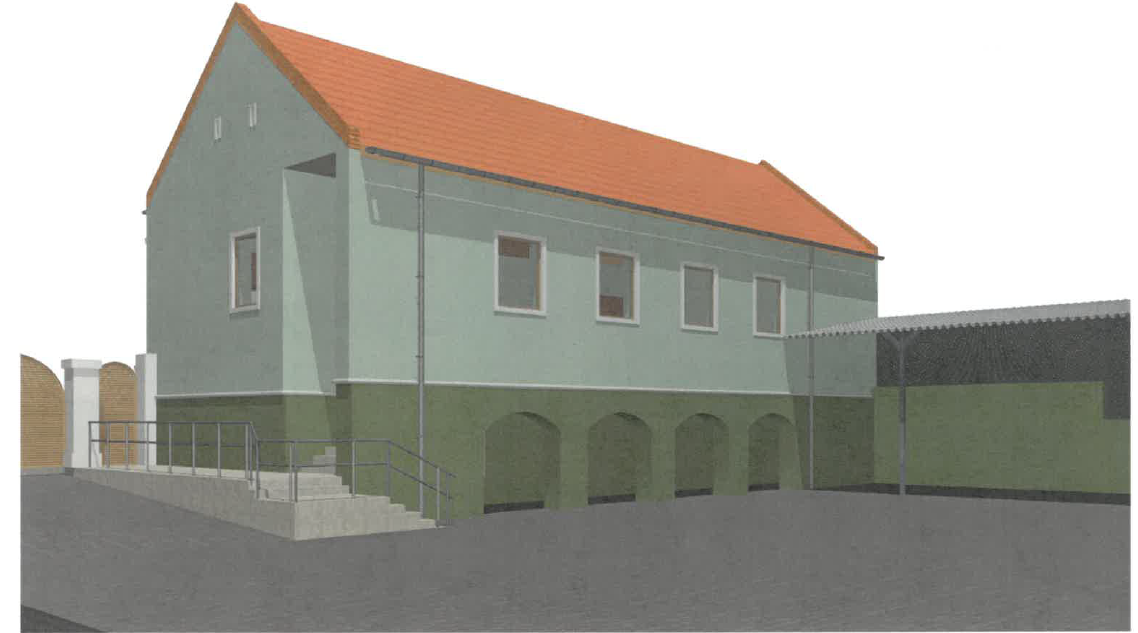 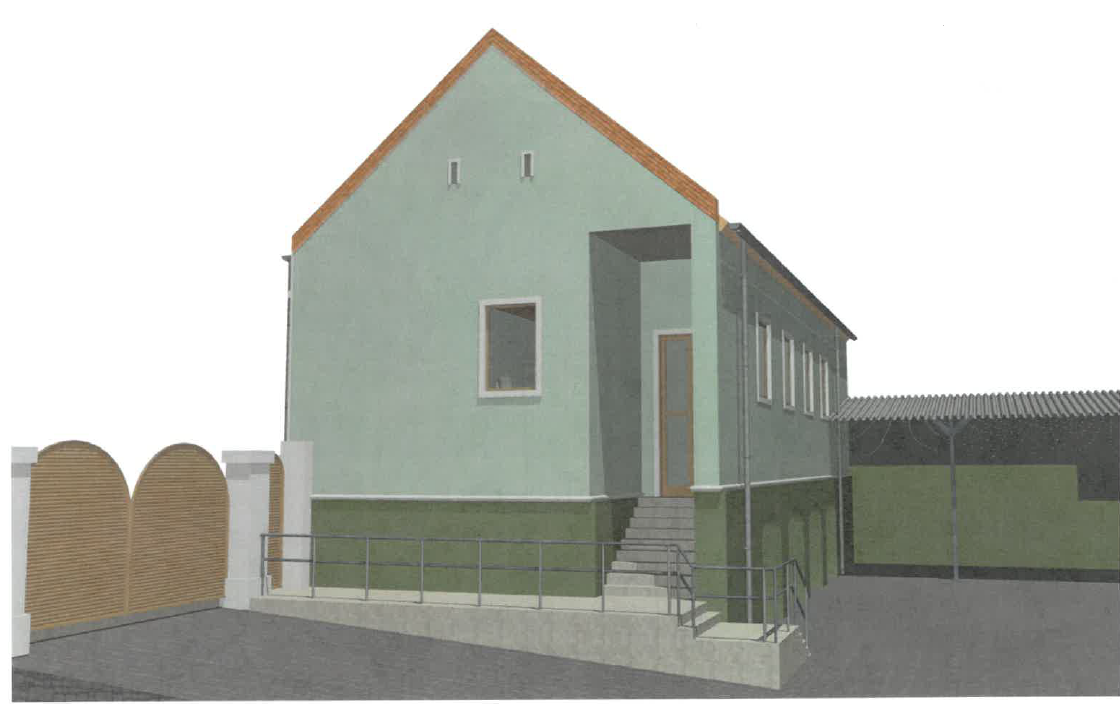 A fentiekre tekintettel kérjük az alábbi határozati javaslat elfogadását:H a t á r o z a t i  j a v a s l a t:a Bátaszék, Budai utca 134. szám alatti ingatlan felújításának  támogatásáraBátaszék Város Önkormányzatának Képviselő-testülete a Bátaszéki Vadásztársaság (székhely: 7140 Bátaszék, Budai utca 134., adószám: 18855238-2-17, képviseli: Kiss Viktor elnök) részére a 7140 Bátaszék, Budai utca 134. szám alatti ingatlan homlokzatának felújításához 500.000 Ft vissza nem térítendő támogatást biztosít az önkormányzat 2021. évi költségvetése általános tartalék kerete terhére;felhatalmazza a város polgármesterét a támogatási szerződés aláírására.Határidő: 2021. szeptember 10.Felelős:   dr. Bozsolik Róbert polgármester                (a támogatási szerződés aláírásáért)Határozatról értesül: 	Bátaszéki Vadásztársaság                                 	Bátaszéki KÖH Pénzügyi Iroda                                 	irattárElőterjesztő: dr. Bozsolik Róbert polgármesterKészítette :  dr. Firle Anna aljegyzőTörvényességi ellenőrzést végezte:  Kondriczné dr. Varga Erzsébet jegyzőTárgyalja:PG Bizottság: 2021.08.24.